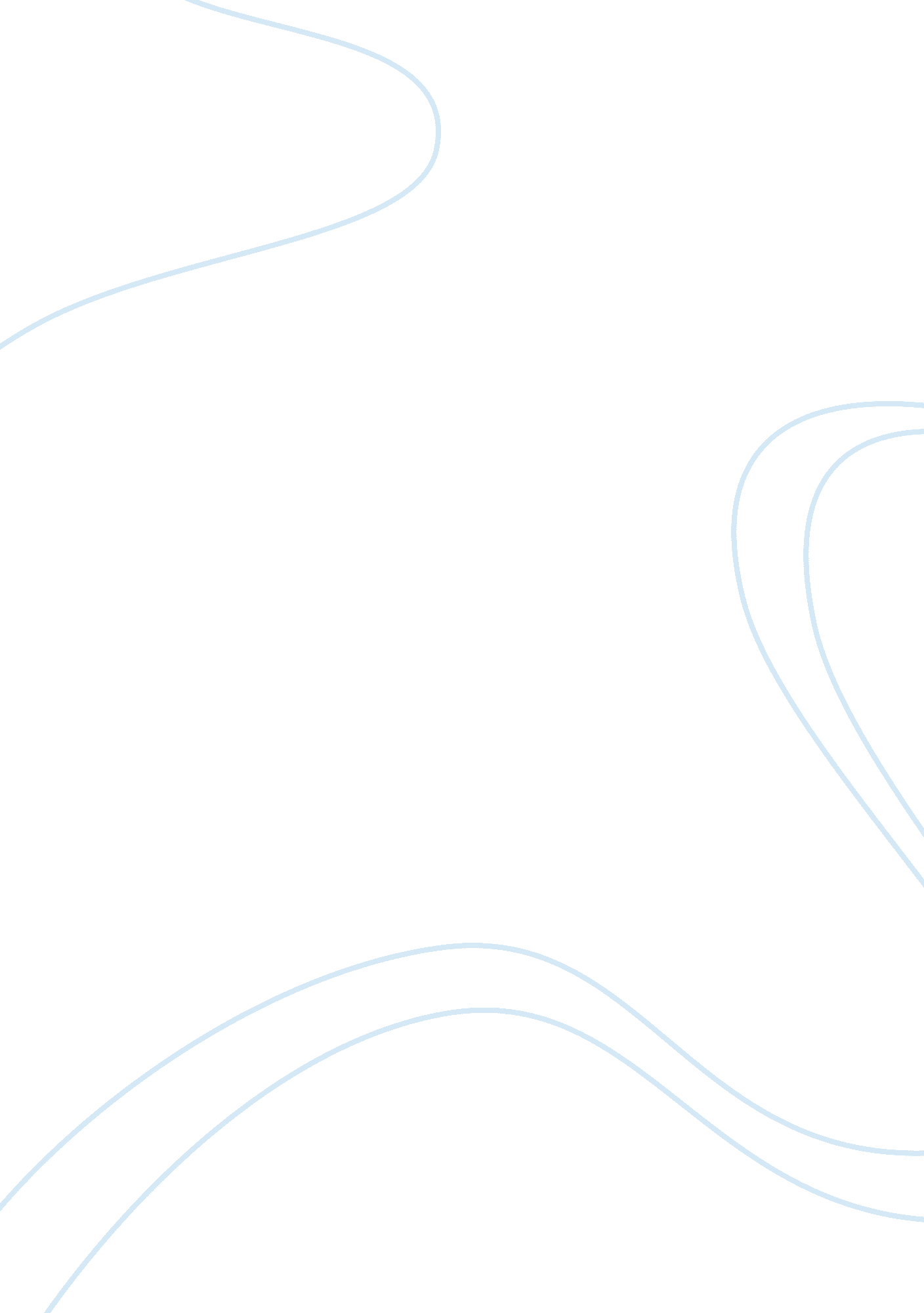 Deterritorialization of cultureSociology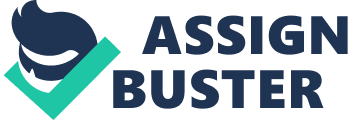 The reduction of geographical distance has momentarily displaced individuals and that we need to adjust to a reality which is immediate and challenging in its otherness, precisely because it is so accessible” (Tomlinson 6). Efficient transport systems such as air transport and sea transport make it easier to cover distances that could never b covered in the era preceding globalization. According to the author, entry and exit points appear to have been standardized and bear some resemblance in all countries. Tomlinson explores how airports around the globe, which further points to the globalized world. The free flow of information and regular interaction global cultures has influenced national cultures, thus the creation of one global society. Globalization is not a threat to local culture but heightens the way in which people understand cultures foreign to them, thus the world around them. 
Globalization has transformed the world into one huge society, where national borders have been eroded creating both space and time compression. According to Tomlinson, the process of globalization has made it easy and also hastens the rate at which people interact as well as the rate at which information intertwine. As such, people become accustomed to new or foreign cultural aspects that were never part of their indigenous cultures (Tomlinson 3). Globalization has had far-reaching impacts on the culture of South Korea. Contemporary South Korea is an epitome of a nation that has experienced the depth of globalization. Some people argue that the country is too globalized, thus the dominant culture exhibited does not present the traditional culture of South Korean society because of the high prevalence of foreign culture imitation. Nonetheless, I perceive globalization as an import of cultures, thus plays the role of sensitizing people about the confines of their traditional cultures and traditions. Globalization enables people to interact with individuals of different cultures, thus they become accommodative of foreign cultures and adapt to them. South Korea is presently flooded with Western culture, which portrays the extent to which globalization has impacted traditional culture in the country. 
No one can deny the fact that the world has become a global village where imaginable distances from one country to another have been reduced to nil through the process of globalization. Clearly, the compression in time and space is evident in the contemporary world where physical distance is never a barrier. Information flow from one corner of the world to the other occurs with no difficulties, thus integrating into national cultures and breaking or weakening the link between culture and place. 